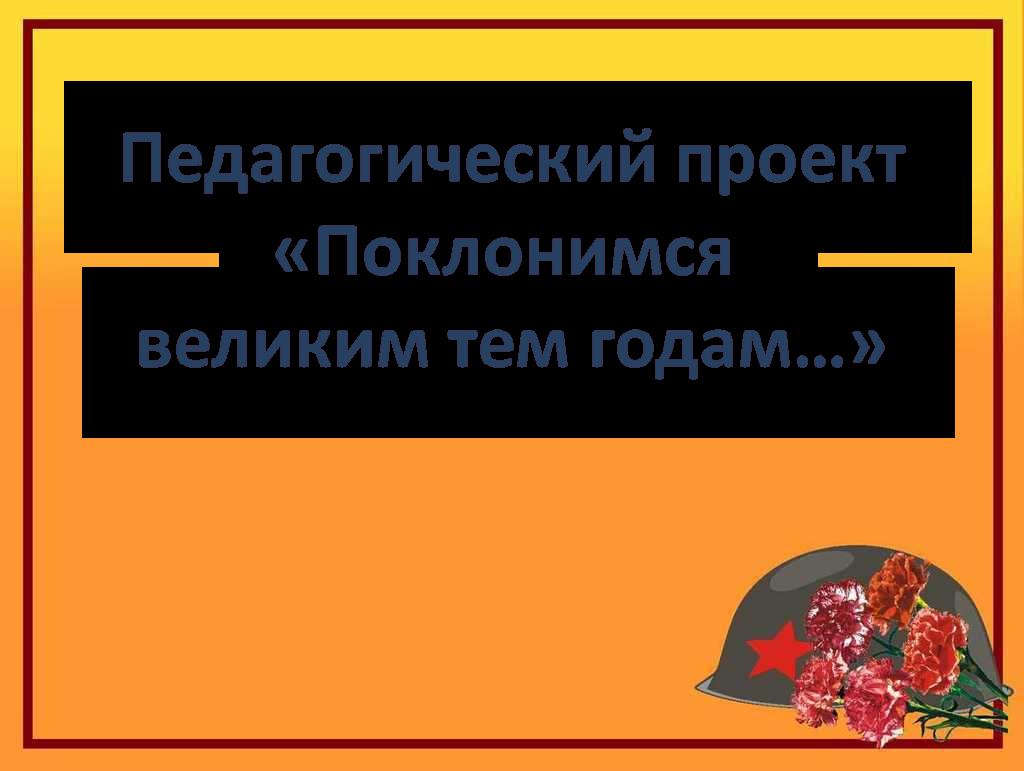 Автор: Черных Юлия Олеговна, воспитатель группы №3 «Знайки»Поклонимся великим тем годам,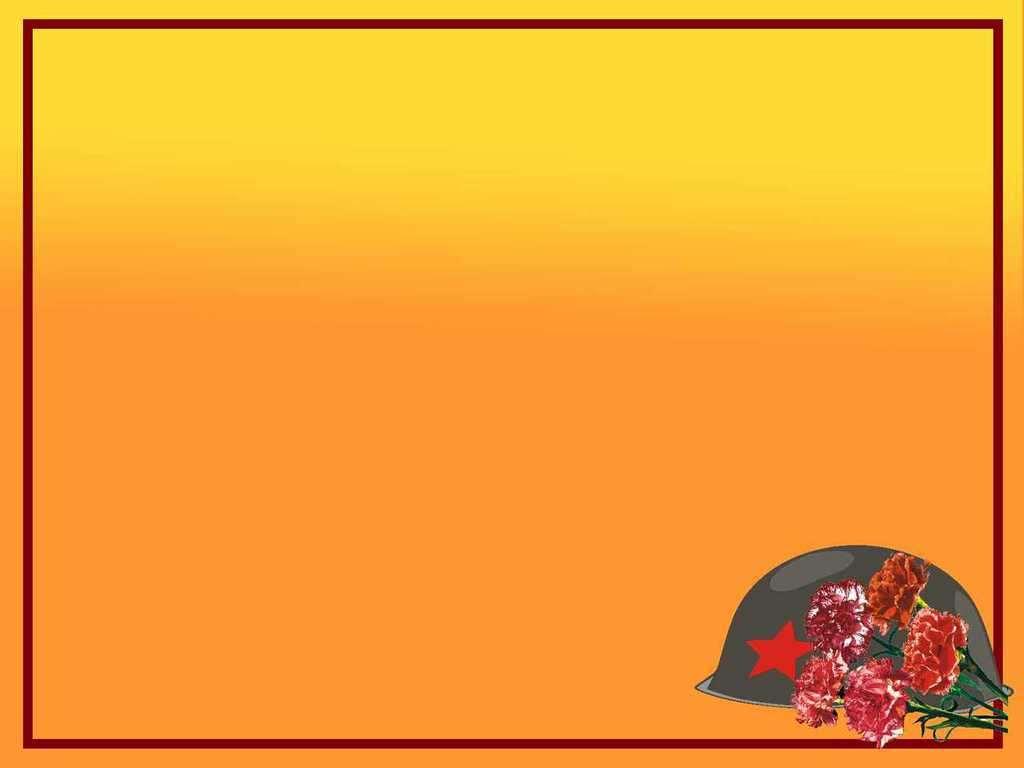 Тем славным командирам и бойцам,И маршалам страны, и рядовым,Поклонимся и мертвым и живым,Всем тем, которых забывать нельзя,Поклонимся, поклонимся, друзья!Всем миром, всем народом, всей землей,Поклонимся за тот великий бой!Н.Н.Добронравов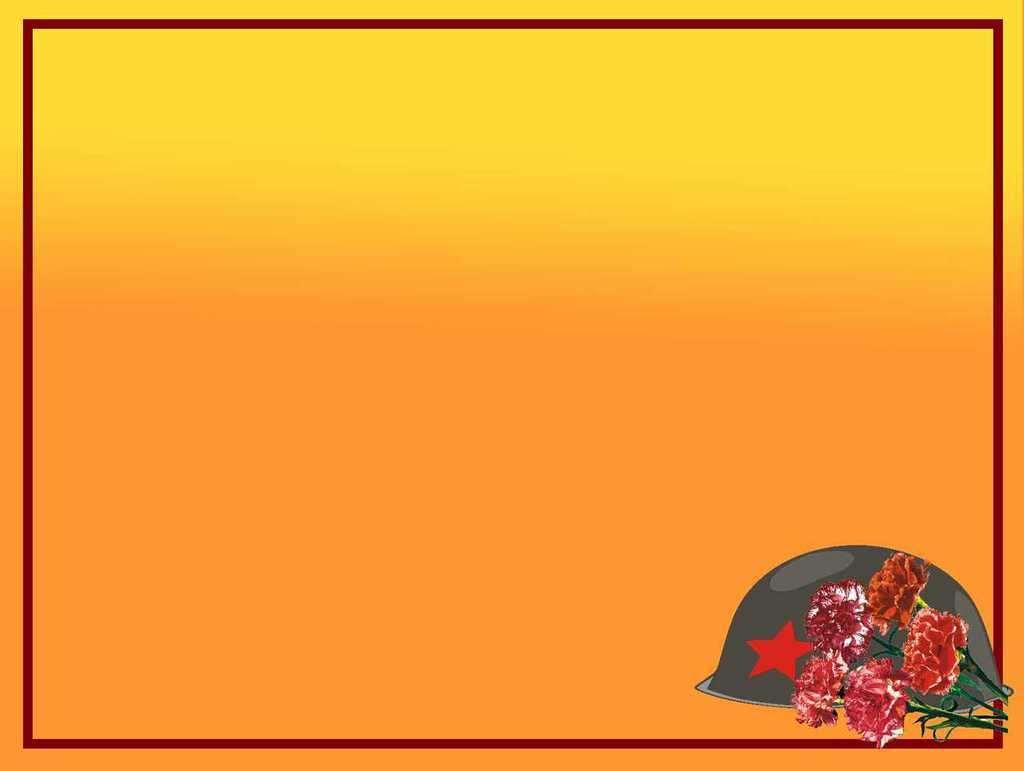 Тип проекта: информационно-практико-ориентированный, групповой.Продолжительность: краткосрочный.Сроки проведения: 10 апреля - 10 мая 2015 года.Участники проекта:дети старшей группы; воспитатель; родители воспитанников. Актуальность проектасовременном обществе наблюдается нарушение преемственности поколений в воспитании детей и прежде всего в сфере передачи нравственного опыта, главных жизнеопределяющих установок. Далеко не всем детям знакомо чувство гордости за свою Родину, за тех героев, которые победили в Великой Отечественной войне. преддверии знаменательной даты - празднования 70-летия со Дня Победы - с детьми старшей группы был проведён опрос, целью которого было выявление их знаний и представлений о ВОВ. Опрос показал, что знания детей довольно скудны. Они не имеют представления причинах возникновения праздника День Победы, о событиях той войны и её героях. Таким образом, было принято решения о разработке и реализации проекта «Поклонимся великим тем годам...», направленного на патриотическое воспитание детей старшего дошкольного возраста. Следует отметить, что война - это одно из наиболее важных исторических событий, которое даёт информацию к размышлению: хорошо это или плохо для народа, нужны ли войны и т.д. Цель проекта: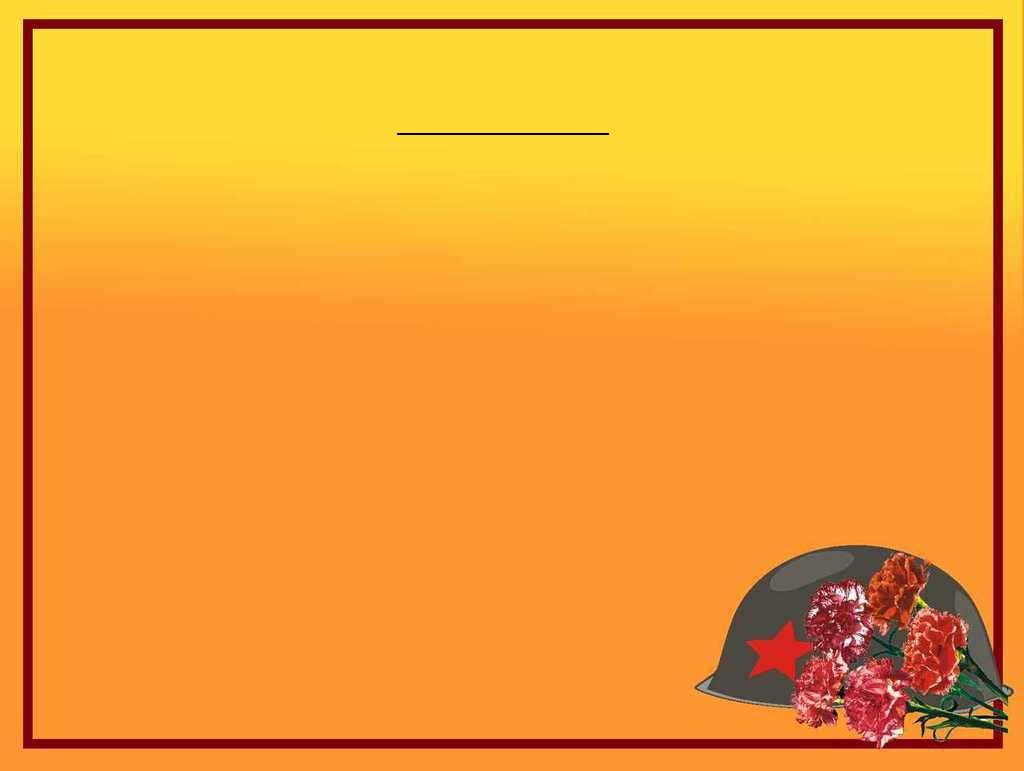 Воспитание нравственно-патриотических чувствдошкольников через ознакомление с историческимисобытиями нашей страны, через совместныемероприятия детей, родителей и педагогов; закреплениезнаний о том, кто и как защищал нашу Родину в годыВеликой Отечественной войны.Задачи:Расширять и систематизировать знания детей о Великой Отечественной войне. Обогащать и развивать словарный запас детей, познакомить с произведениями художественной литературы и музыки военных лет. Формировать нравственно-патриотические качества дошкольников: мужество, стремление оберегать и защищать Родину, уважение к прошлому своей страны и старшему поколению. Учить соблюдать ритуалы у памятников и обелисков, воспитывать уважение к памятным местам. Продолжать развивать творческие способности в рамках реализации проекта. Проводить работу с родителями, привлекая их к патриотическому воспитанию в семье. Сохранять трепетное отношение к празднику День Победы, уважение к заслугам и подвигам воинов, сражавшихся в годы Великой Отечественной войны. Проблема: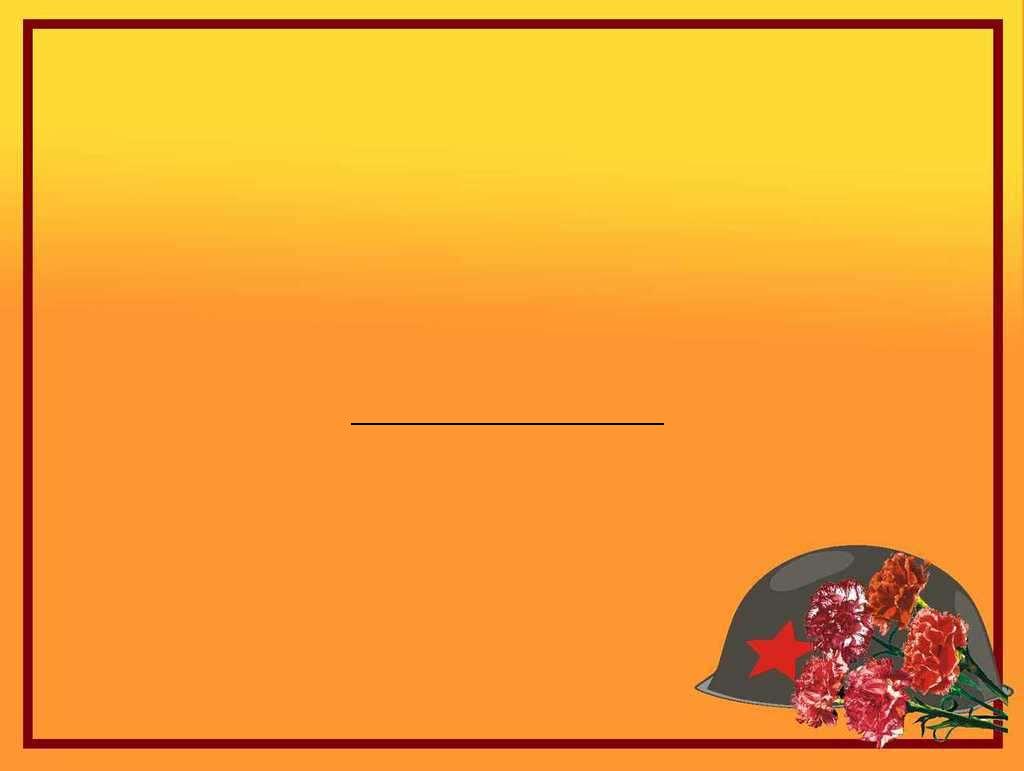 Дети плохо ориентируются в истории нашей страны. Имеют довольно скудные представления о Великой Отечественной войне. У них не сформированы такие понятия, как «ветераны», «оборона», «захватчики», «фашисты», «фашистская Германия».Гипотеза:В процессе реализации проекта у дошкольников будут формироваться начальные представления о празднике Дне Победы, чувство любви к Родине, гордости за её достижения, уверенности в том, что Россия - страна с героическим прошлым и счастливым будущим.Ожидаемые результаты:Понимание дошкольниками важности праздника Дня Победы в жизни российского человека. Вовлечение родителей в педагогический процесс ДОУ, укрепление заинтересованности родителей в сотрудничестве с ДОУ. Повышение социальной компетентности дошкольников. Этапы реализации проекта Подготовительный:Уточнение представлений детей о Великой Отечественной войне (проведение опроса). Выявление мнения родителей по вопросу патриотического воспитания на основе ознакомления с Великой Отечественной войной (анкетирование). Подбор и изучение учебно-методической литературы по тематике проекта. Анализ предметно-развивающей среды. Подбор подвижных, сюжетно-ролевых, настольно-печатных, дидактических игр. Подбор иллюстративного материала, атрибутов для игр, литературы для чтения, аудиозаписей, составление тематических альбомов. II. ПознавательныйЭкскурсии (к памятному мемориалу на привокзальной площади, к Вечному огню). Беседы («Родина-мать зовёт!», «Великие битвы», «Дети войны», «Герои воины», «Музыка войны», «Мы прошагали полземли»). Организованная образовательная деятельность: «Великий День Победы!», «Родной город Рубцовск в годы ВОВ», «Спасибо деду за Победу!» (познавательно-исследовательская деятельность); «Вечный огонь» (рисование), «Барельефная лепка «Военный самолёт», «Танк» (лепка), «Букет нашим ветеранам» (аппликация) (продуктивная деятельность); «Они сражались за Родину», «Памятники защитникам Отечества» (речевое развитие). Чтение и обсуждение литературных произведений, заучивание стихотворений наизусть: Рассказы Н.С.Тихонова «Враг у ворот», «Ночи Ленинграда» Стихотворение Е.А.Благиной «Шинель» Стихотворение Н.Ивановой «Военный врач» (заучивание наизусть) Рассказы С.Баруздина «За Родину», «Слава» Рассказы С.Алексеева «Всюду известны», «Медаль» Рассказы Л.Кассиля «Памятник советскому солдату», «Твои защитники» Прослушивание музыкальных произведений: Песня «На границе» (муз. В.Волкова, сл. Е.Карасева) Песня «Вставай страна огромная» (муз. А.Александрова, сл. В.Лебедева-Кумача) Песня «Марш защитников Москвы» (муз. Б.Мокроусова,сл. А.Сурикова) Песня Булата Окуджавы «Ах, война, что ты, подлая, сделала» Песня «Катюша» (муз. М.Блантера, сл. М.Исаковского) Песня «День Победы» (муз. Д.Тухманова, сл. В.Харитонова) Просмотр мультфильмов: «Сильные духом крепче стены»; «Воспоминания»; «Салют». Дидактические игры: Выкладывание из счётных палочек военной техники; «Пройди военный лабиринт»; Собери картинку «Оружие победы», «Вещи войны»; «Помоги солдату добраться до заставы»; «Назови пословицы»; «Назови род войск»; «Кто больше назовёт качеств, нужных герою?» Сюжетно-ролевые игры: «Разведчики», «Пехотинцы», «Военный госпиталь» Подвижные игры: «Связисты», «Бойцы и пленники», «Часовой», «Эшелон под откос», «Лётчики на аэродром», «Меткий стрелок». III.Познавательно-практическийСоздание стенгазеты «9 мая»; Организация книжной выставки; Создание мини-музея «Военная техника»; Изготовление атрибутов к сюжетно-ролевым играм (пилотка, каска (папье-маше), фронтовой треугольник); Участие в международной акции «Читаем детям о войне»; Создание альбома творческих работ детей; Создание тематических альбомов: «Города-герои», «Военная техника ВОВ», «Дети-герои ВОВ»; Тематическое оформление приёмной; Совместное с родителями изготовление поделок на конкурс «Война глазами детей в ДОУ», IV Всероссийский творческий конкурс «Победа»; Изготовление коллективной композиции для участия во Всероссийском творческом конкурсе «Героям Отечества - Слава!»; Подготовка к праздничному утреннику ко Дню Победы. IV. Работа с родителями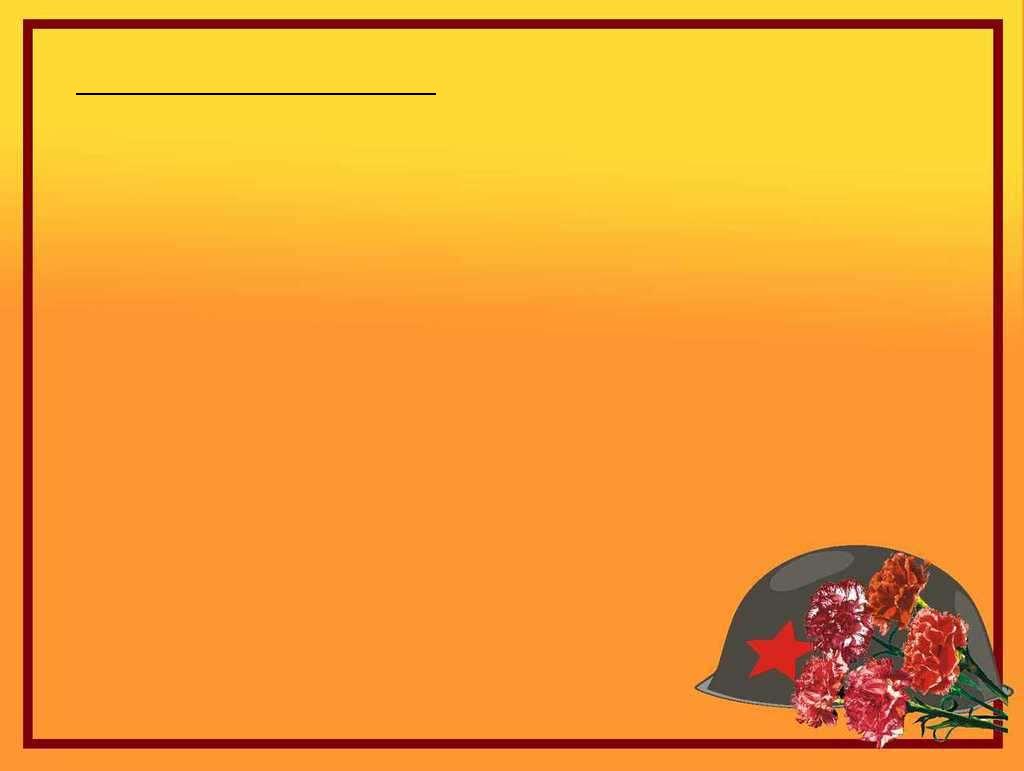 Консультации на тему «Георгиевская ленточка», «День Победы. Как сохранить традиции?»; Разработка и создание буклета «Как рассказать детям о войне?»; Папка-передвижка «День Победы»; Совместное с родителями изготовление поделок на конкурс «Война глазами детей в ДОУ», IV Всероссийский творческий конкурс «Победа»; Оформление подборки пословиц и поговорок «О смелости и храбрости», «О войне и мире», стихов «Детям о Дне Победы»; Привлечение к оказанию помощи в организации предметно-развивающей среды, созданию мини-музея «Военная техника». V. Презентация итогов проекта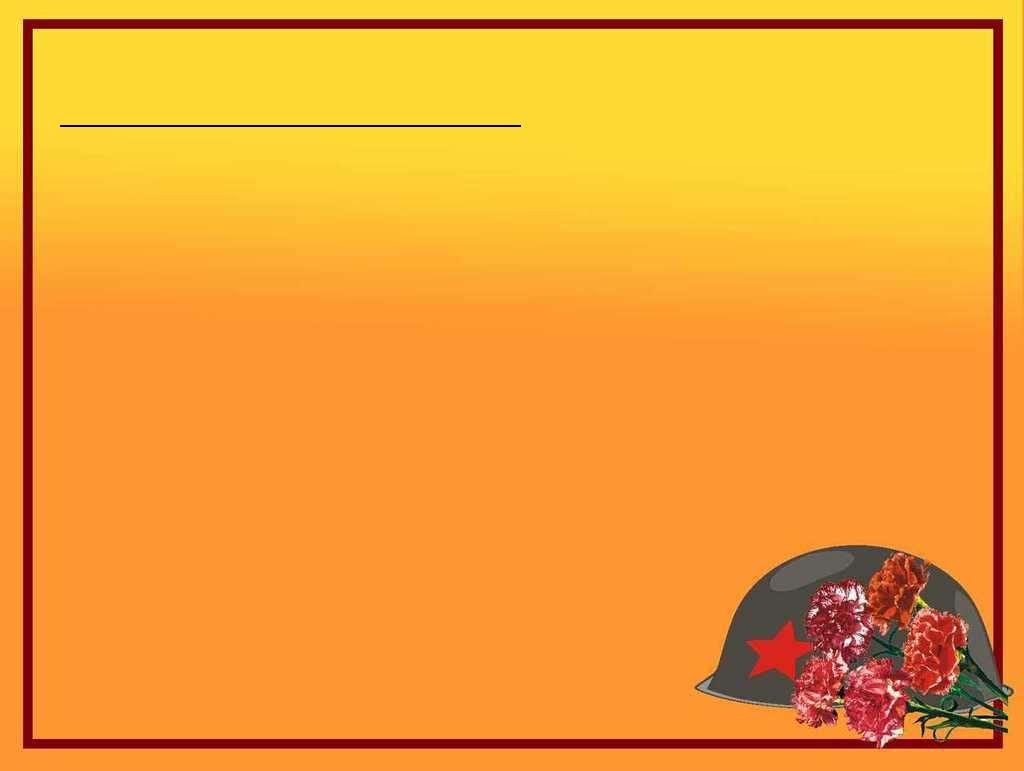 Праздничный утренник ко Дню Победы; Презентация итогов проекта на сайте ДОУ; Публикация проекта на сайте социальной сети работников образования nsportal.ru. ЗаключениеПроект «Поклонимся великим тем годам...» был рассчитан на то, чтобы у детей сформировались знания об историческом прошлом нашей Родины, чтобы установить историческую преемственность поколений.Детям была предоставлена прекрасная возможность получить целостное восприятие событий, которые связаны с Великой Отечественной войной.Реализация проекта позволила не только повысить интерес подрастающего поколения к тем людям, которые встали на защиту нашего Отечества семь десятилетий тому назад, но и способствовала формированию гражданско-патриотической позиции дошкольников, которая впоследствии ляжет в основу личности взрослого человека - подлинного гражданина своей страны.Наша Родина - страна с богатейшей историей, наполненной героическими событиями. Поэтому я не собираюсь останавливаться на достигнутом и в перспективе буду продолжать работать над ознакомлением дошкольников с героическими страницами истории России, восстановлением утрачиваемых связей между поколениями, формированием патриотических чувств.Список использованной литературы и интернет-источников: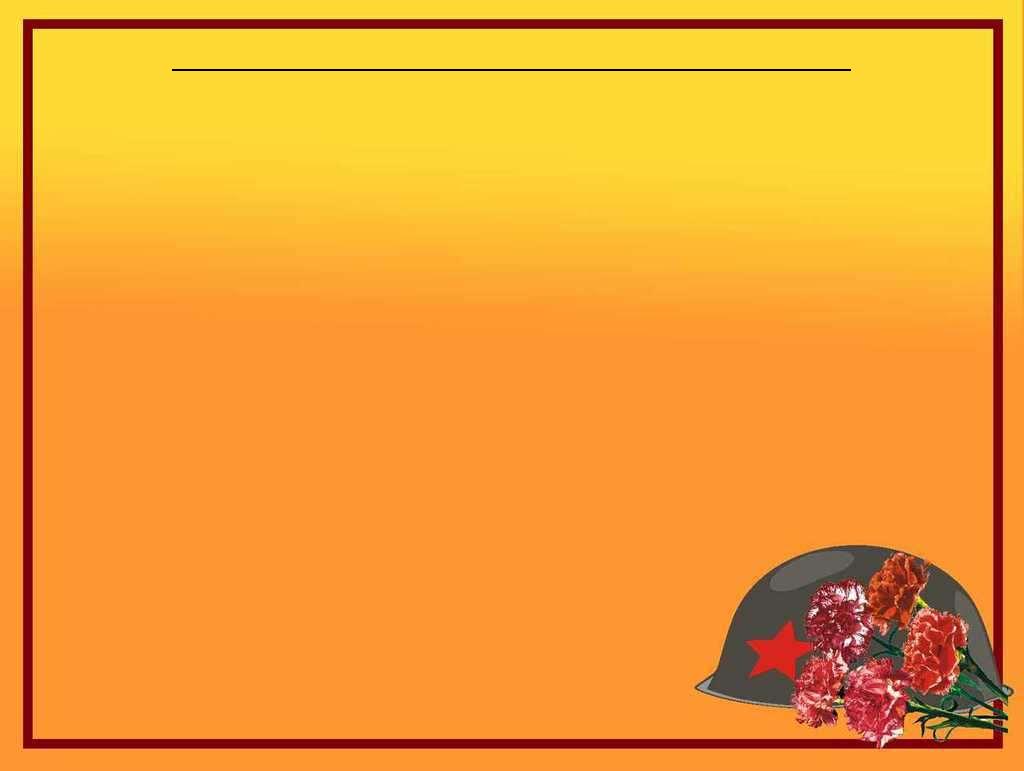 Александрова Е.Ю. Система патриотического воспитания в ДОУ. – Волгоград: Учитель, 2007. Гурина Т. Ф. Патриотическое воспитание в условиях современного дошкольного образовательного учреждения. *Электронный ресурс+ – Режим доступа: http://worldofchildren.ru/vospitatelyam-uchitelyam-pedagogam/scenarios-and-holidays/23-fevralya/1838-patrioticheskoe-vospitanie-v-usloviyax-sovremennogo-doshkolnogo-obrazovatelnogo-uchrezhdeniya Дошкольникам о защитниках отечества : методическое пособие по патриотическому воспитанию в ДОУ / под. ред. Л. А. Кондрыкинской. - Москва : Сфера, 2006. - 192 с. Конкевич С.В. Беседы с детьми дошкольного возраста о Великой Отечественной войне. - Издательство «Детство-Пресс», 2012. - 20 с. Новицкая, М. Ю. Наследие: патриотическое воспитание в детском саду / М. Ю. Новицкая. - Москва : Линка-Пресс, 2003. - 200 с. Никонова, Л.Е. Патриотическое воспитание детей старшего дошкольного возраста: пособие для педагогов / Л.Е. Никонова. - Минск: Народная асвета, 1991. - 112 с. Тематические коллекции: День Победы. *Электронный ресурс+ – Режим доступа: http://www.metodkabinet.eu/BGM/Temkatalog/TemKollekzii_9_may.html Шаламова Е.И. Патриотическое воспитание: создание развивающей среды. //Ребенок в детском саду. 2009. – №5 – с.26 – 32. 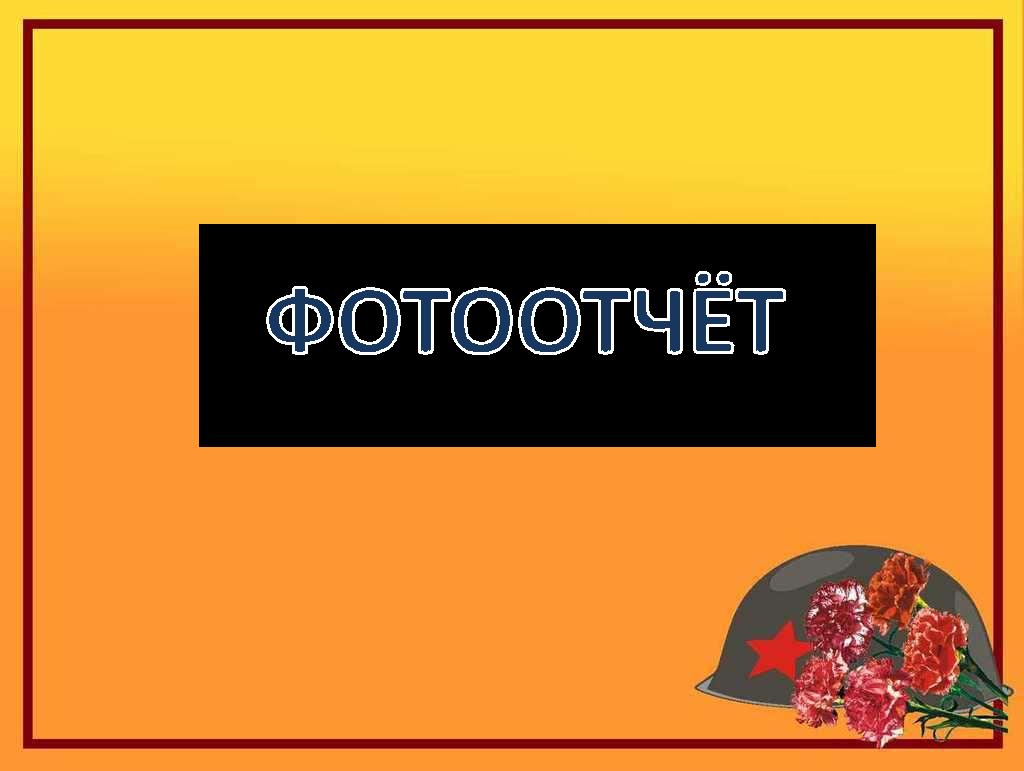 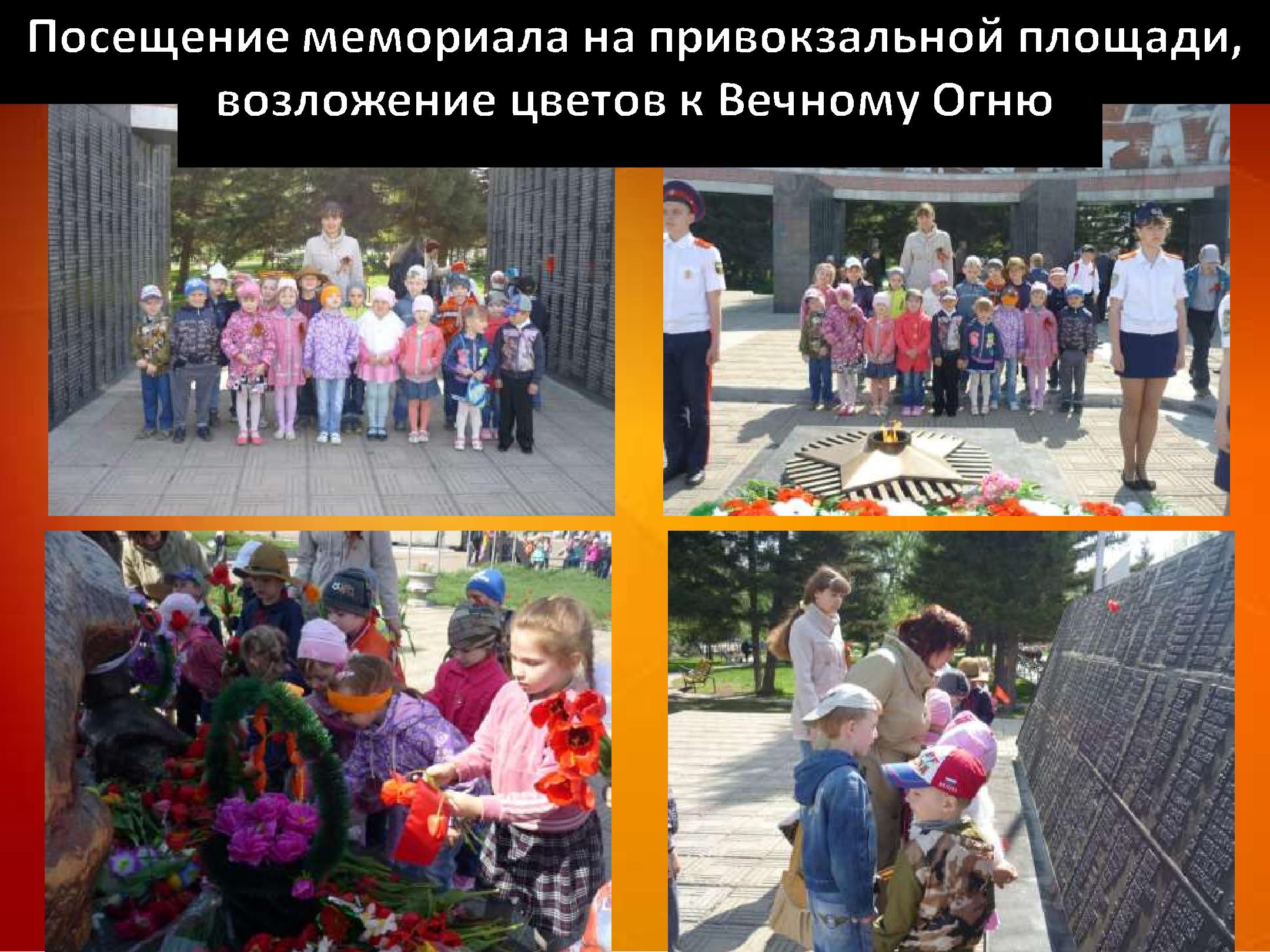 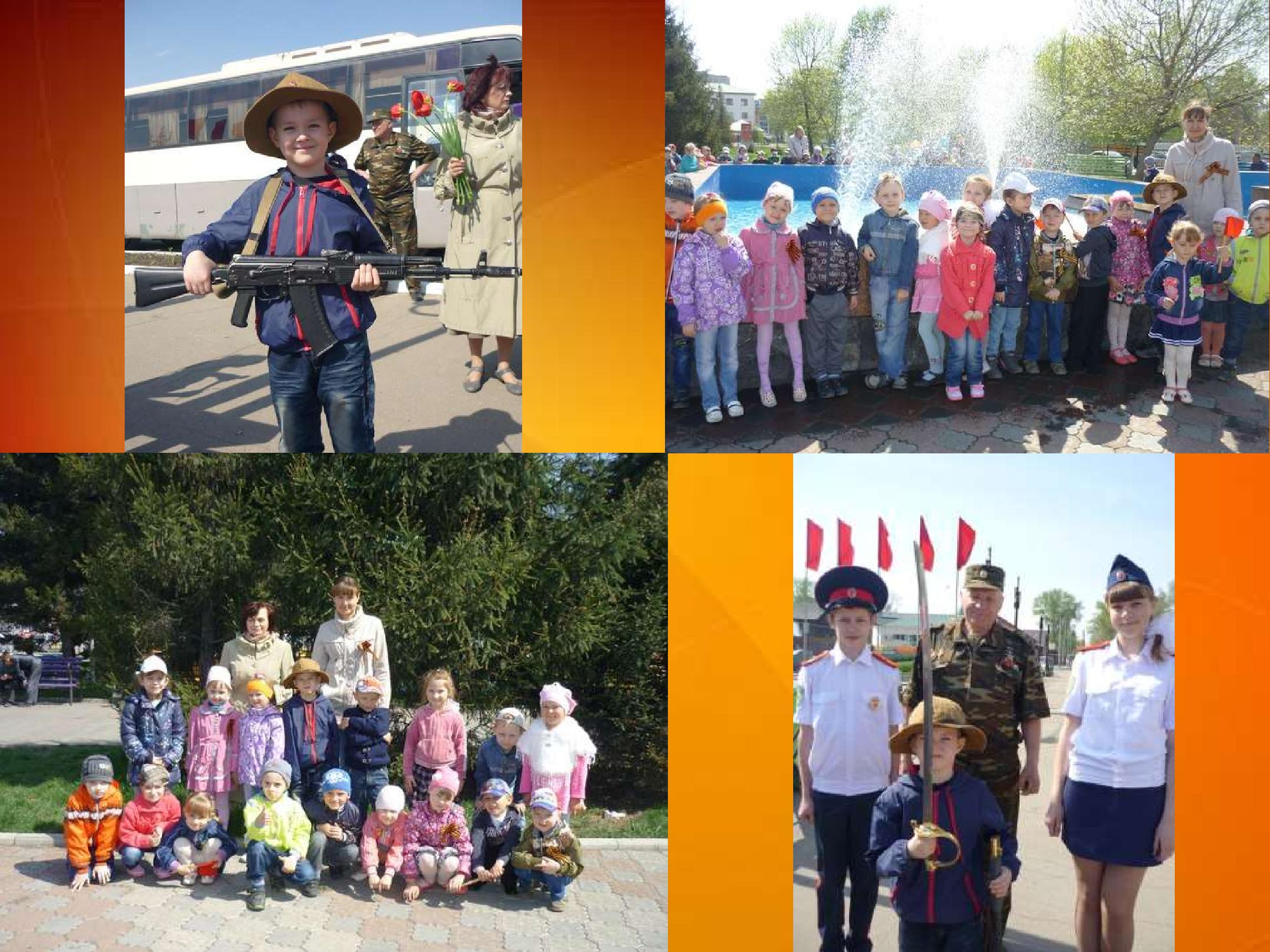 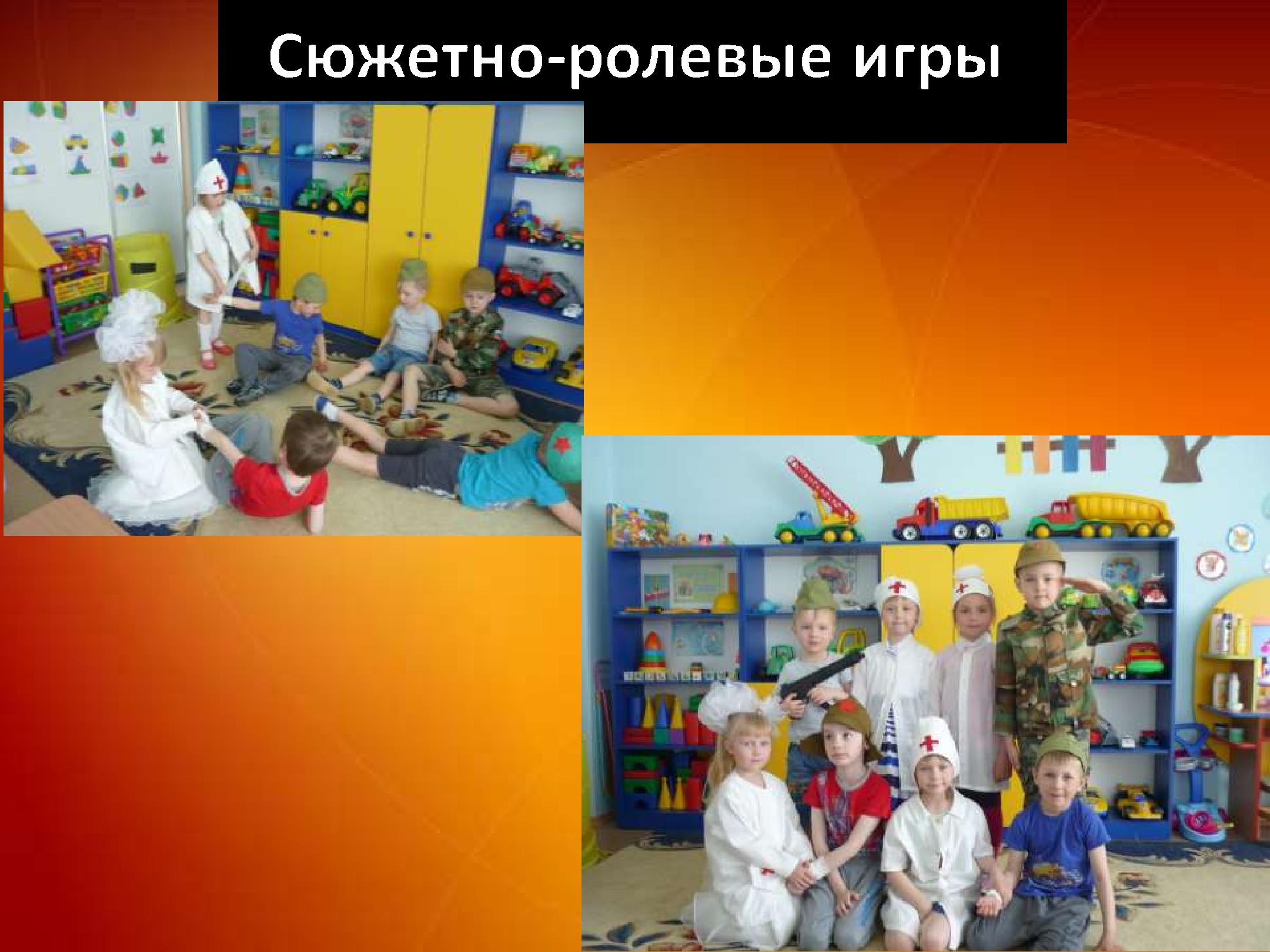 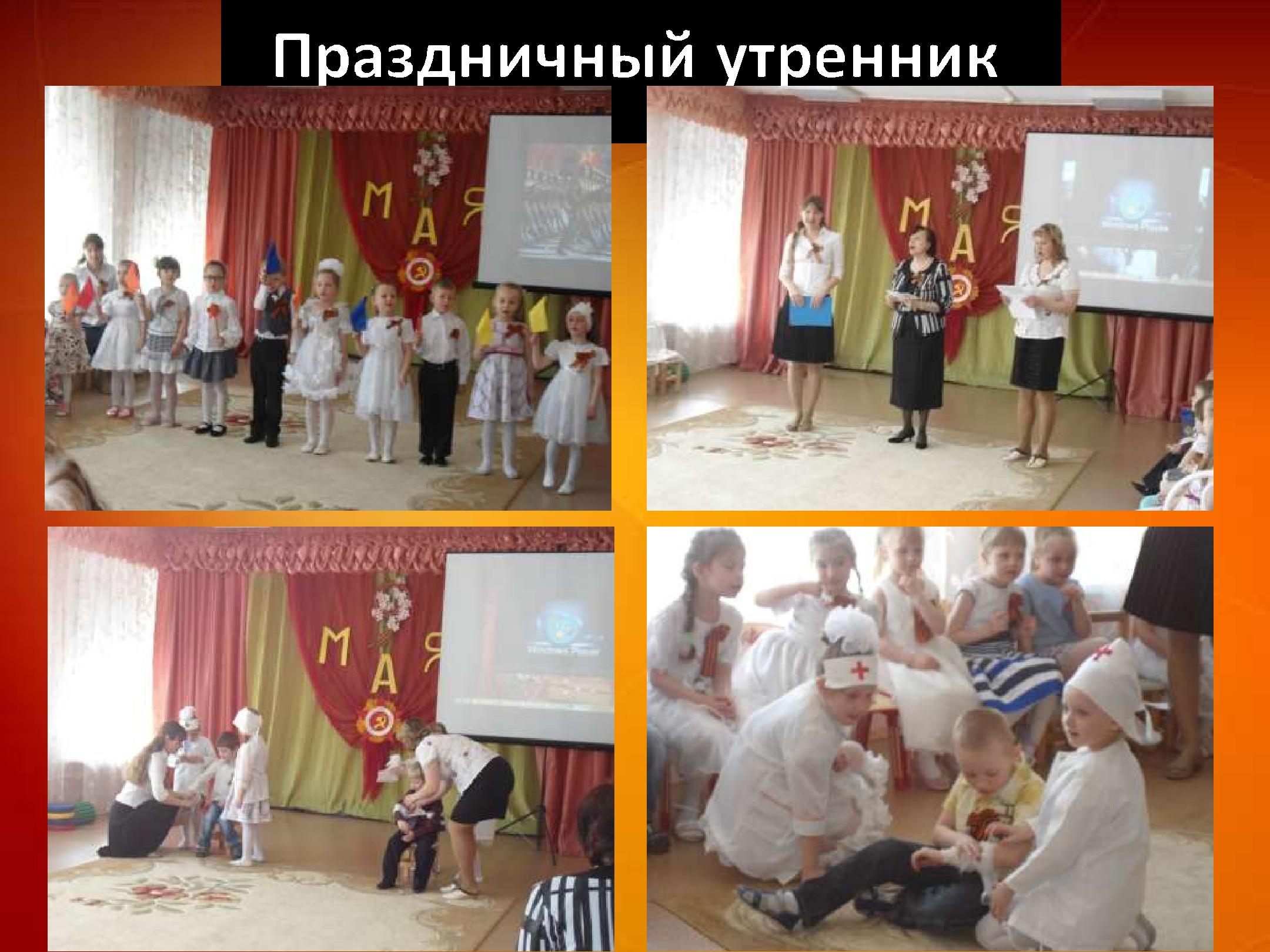 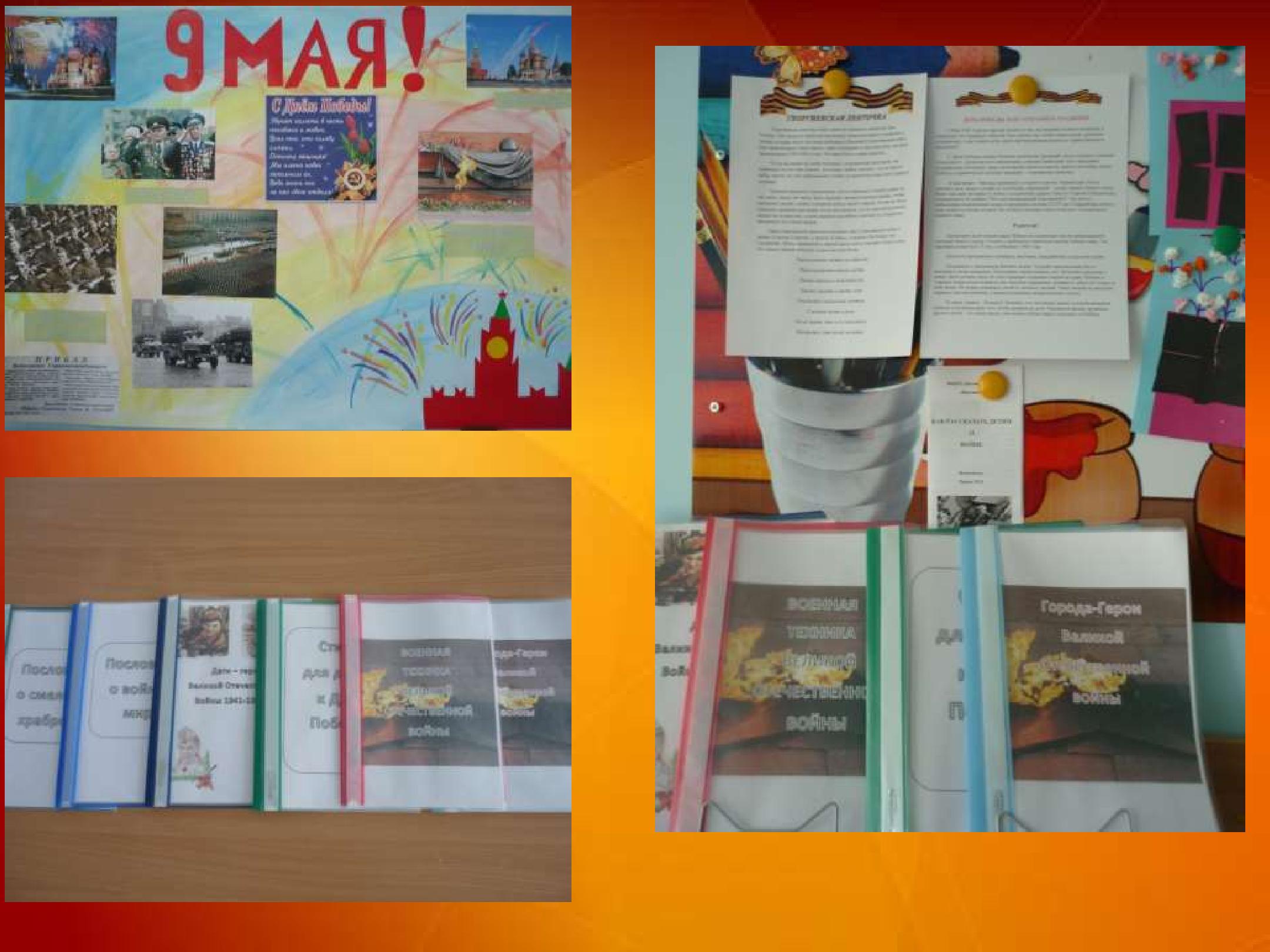 СтенгазетаКонсультации для родителейТематические альбомы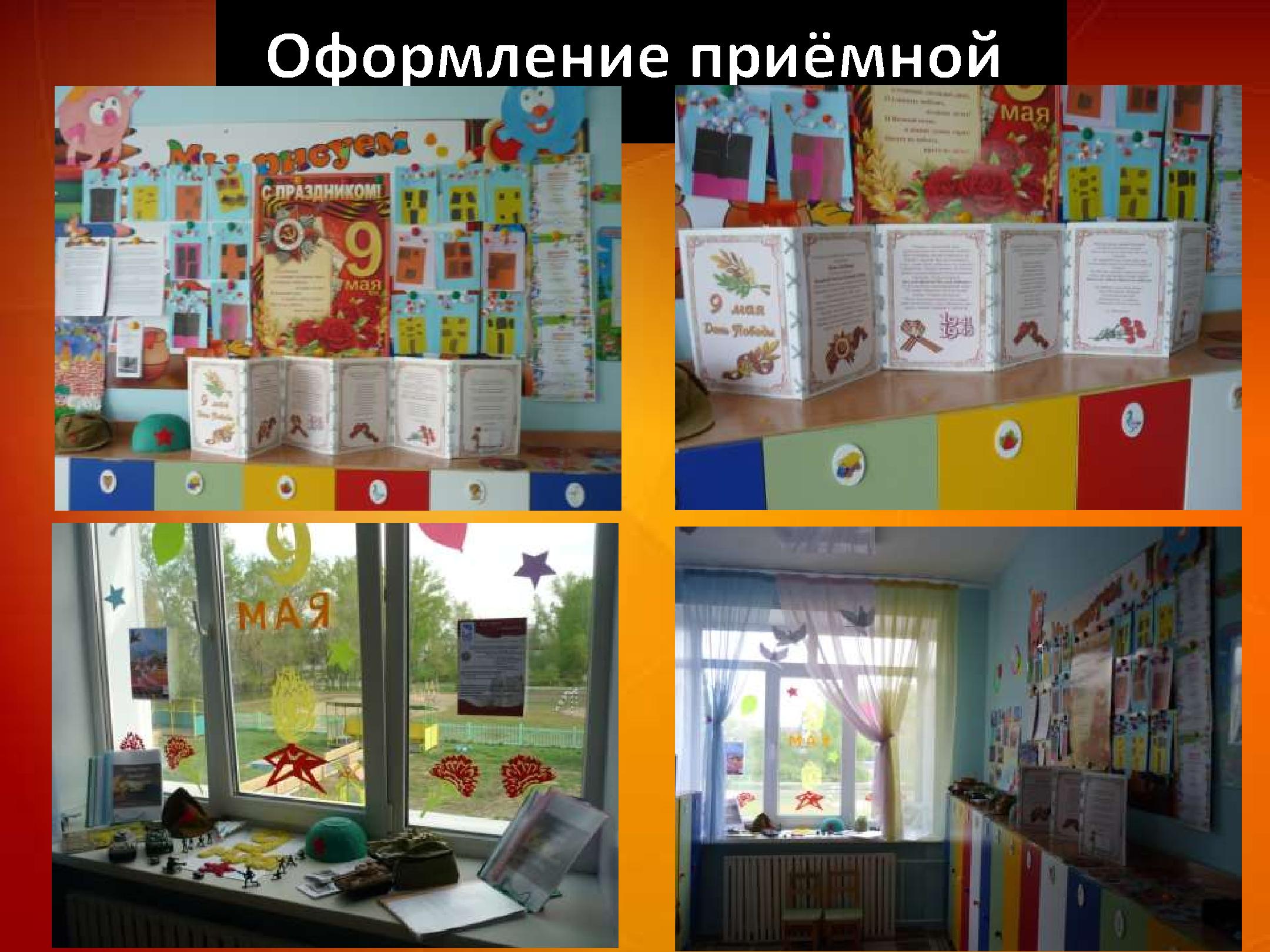 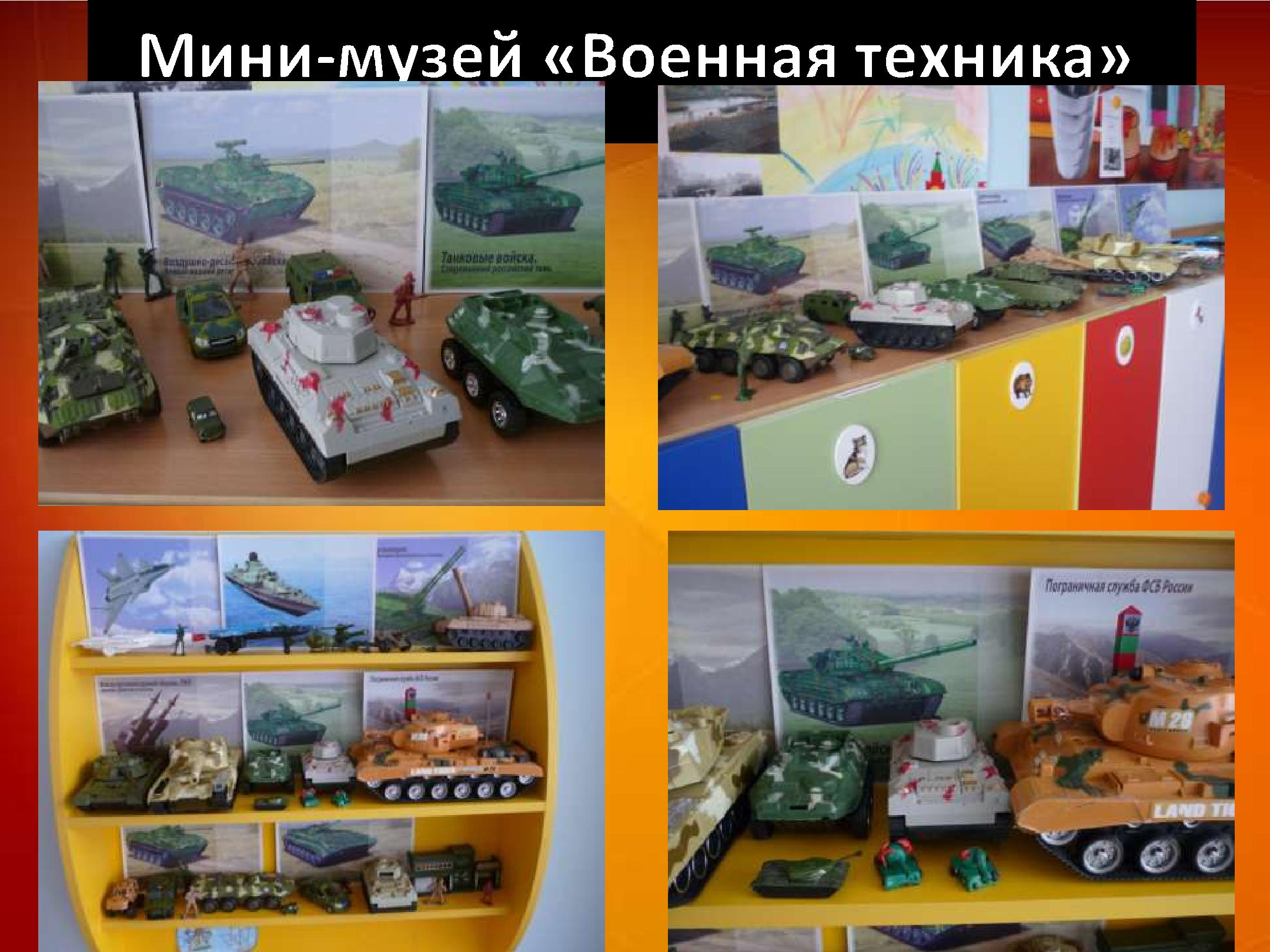 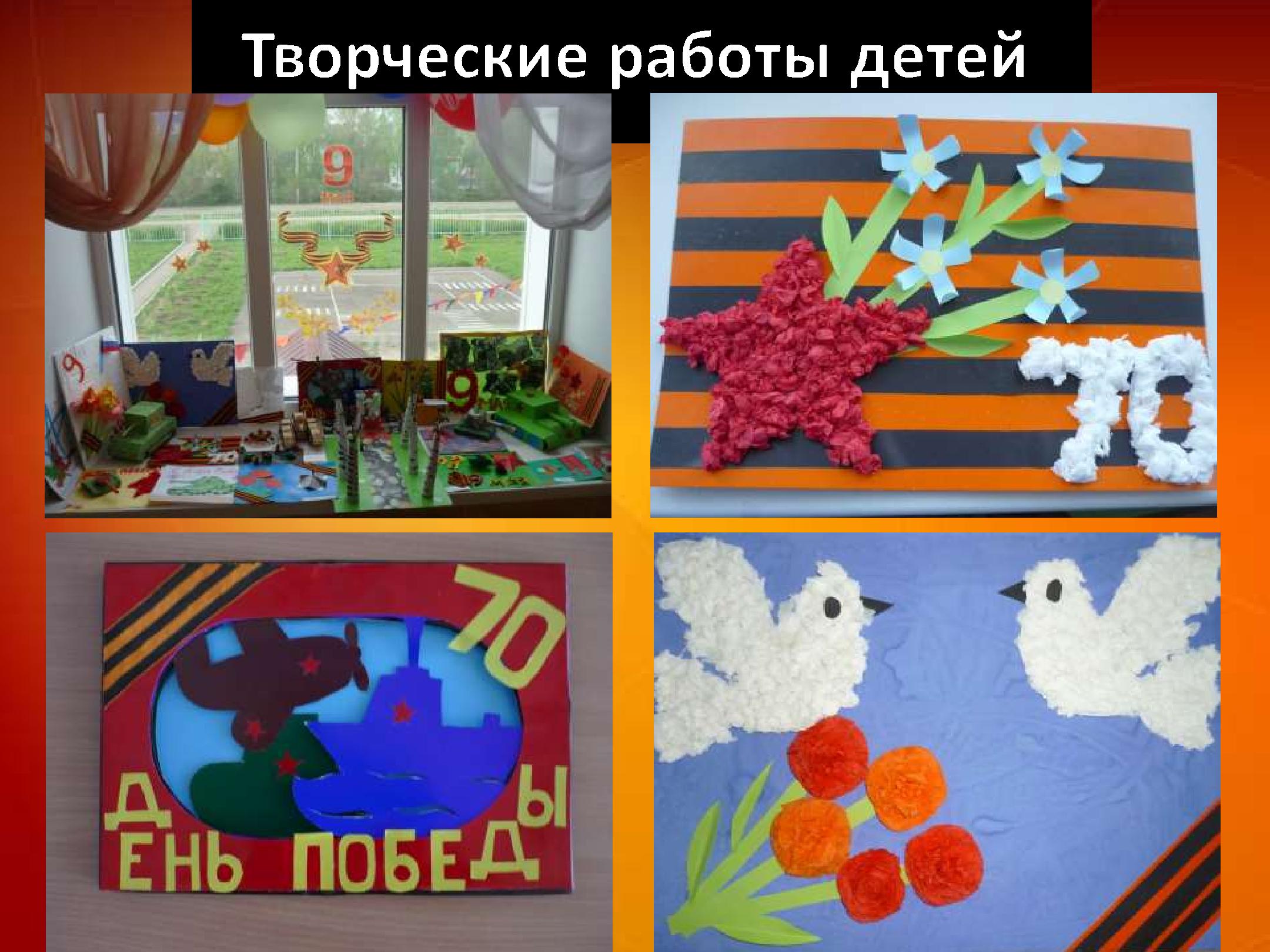 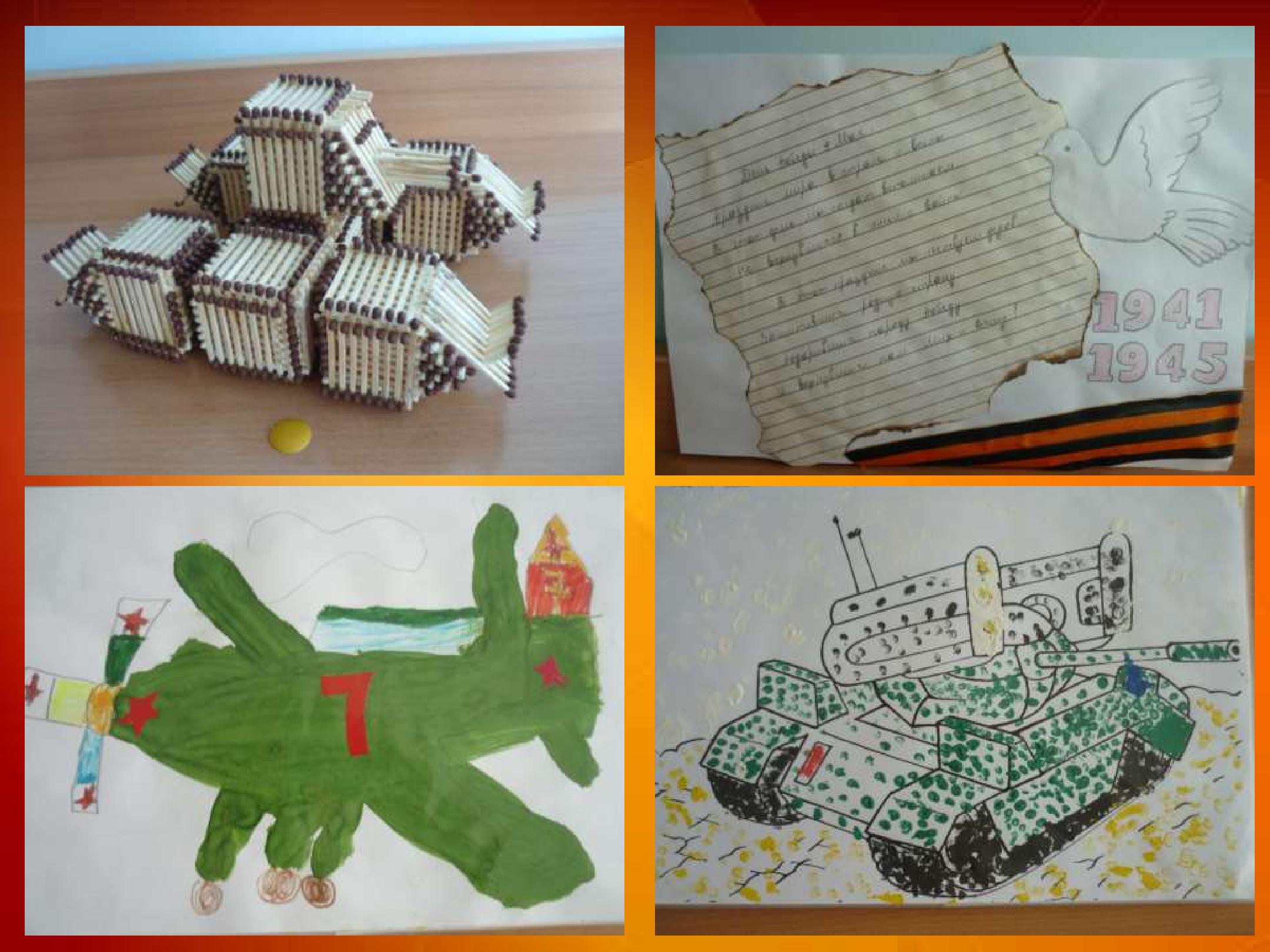 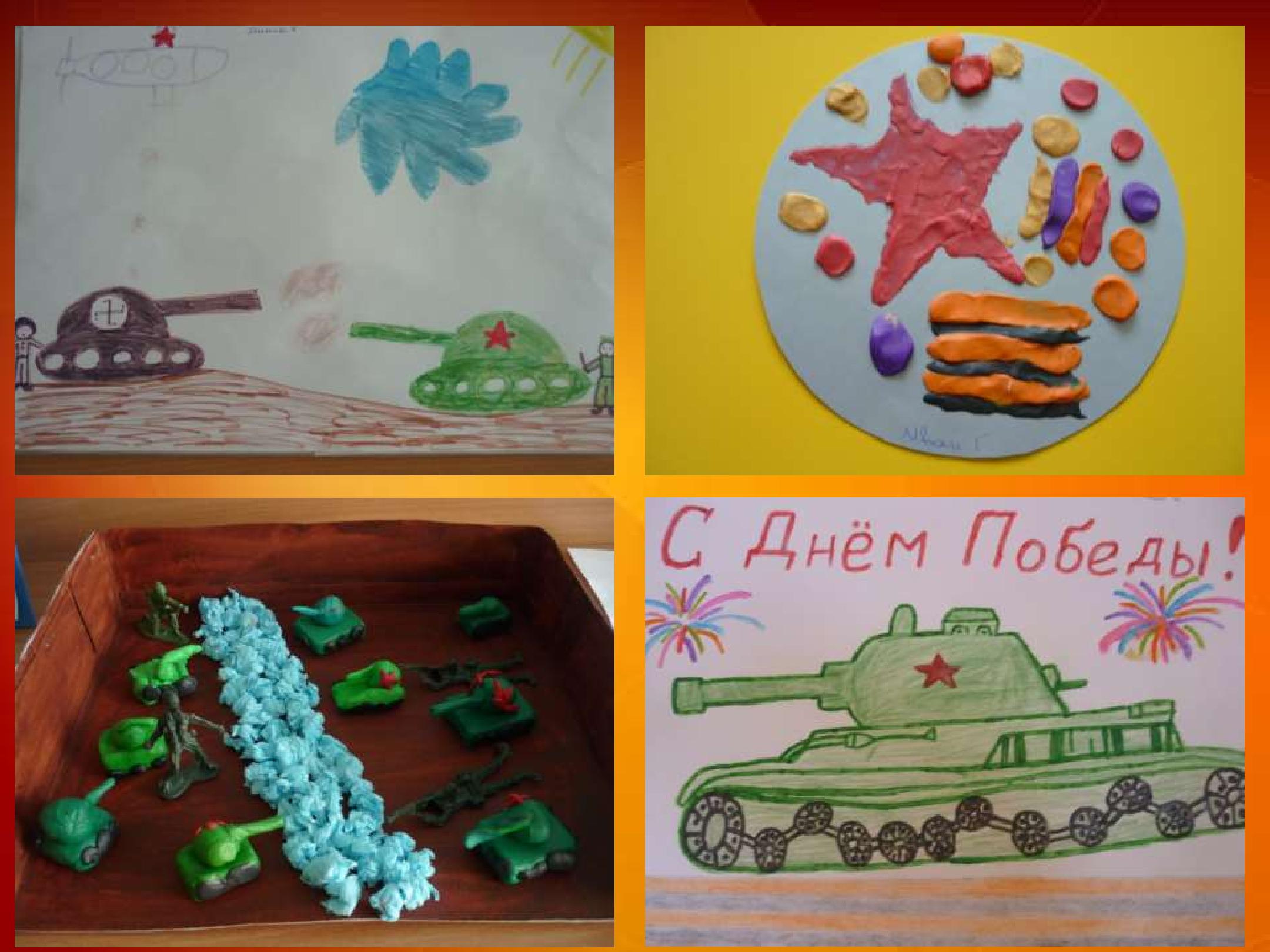 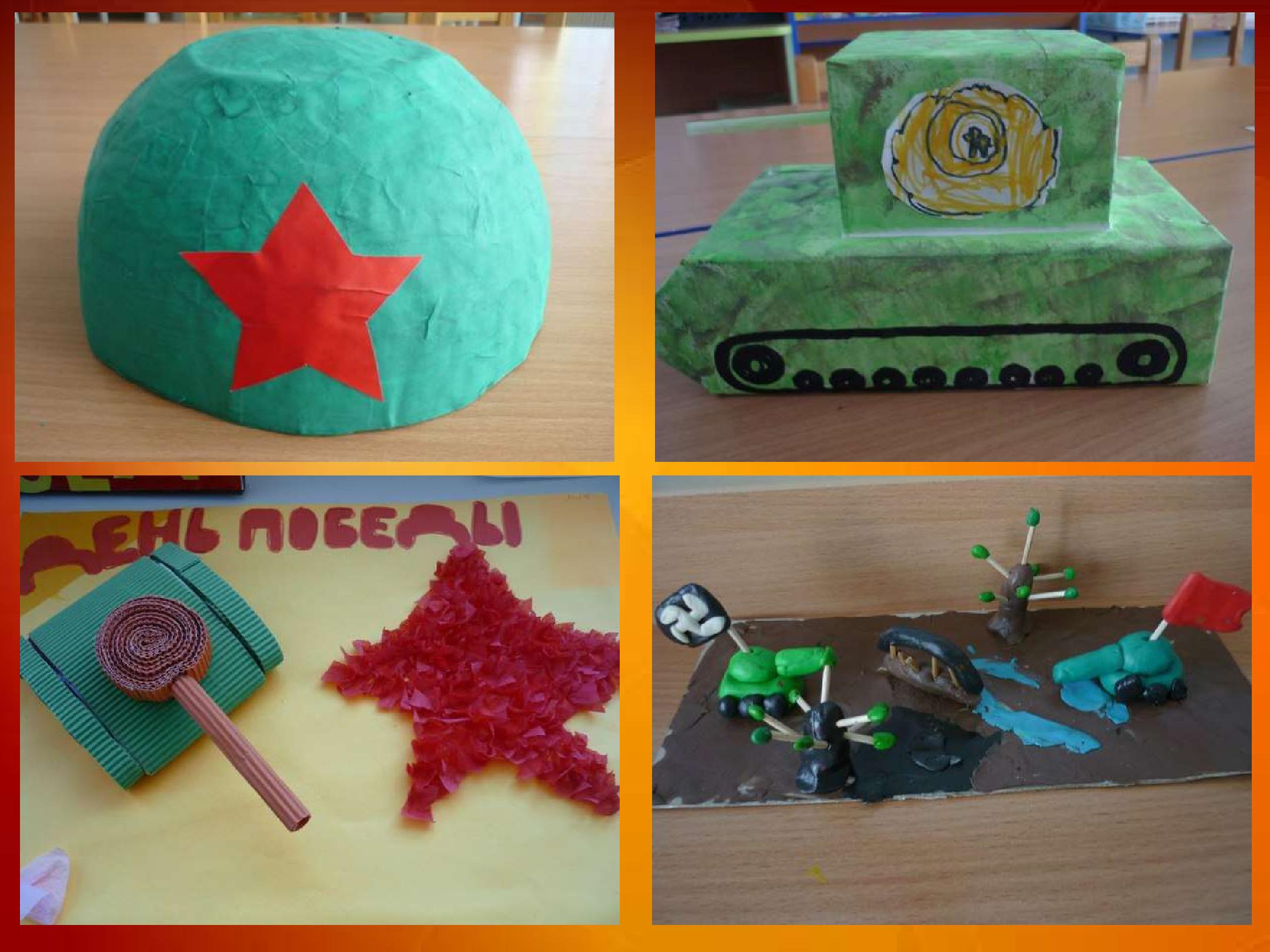 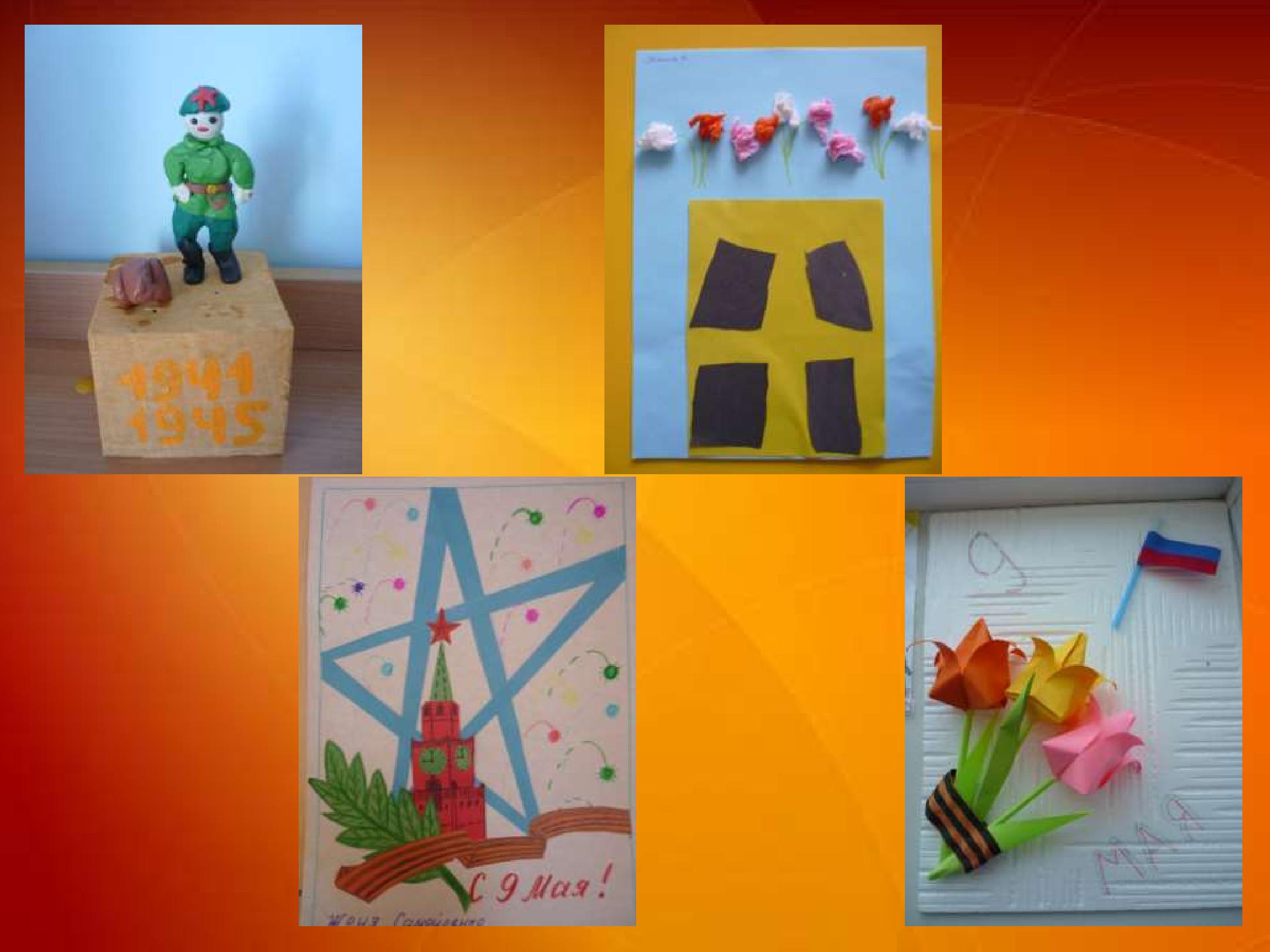 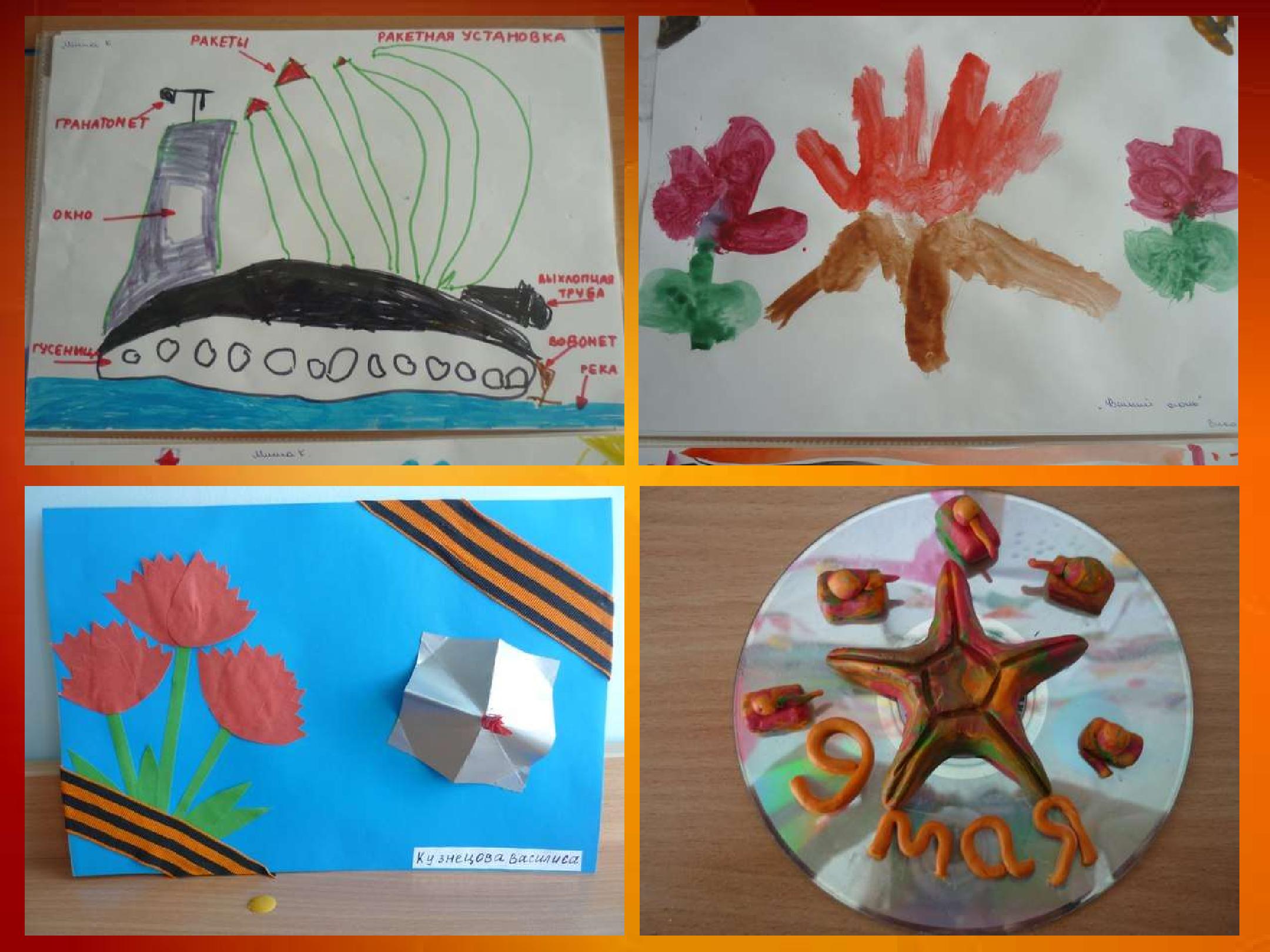 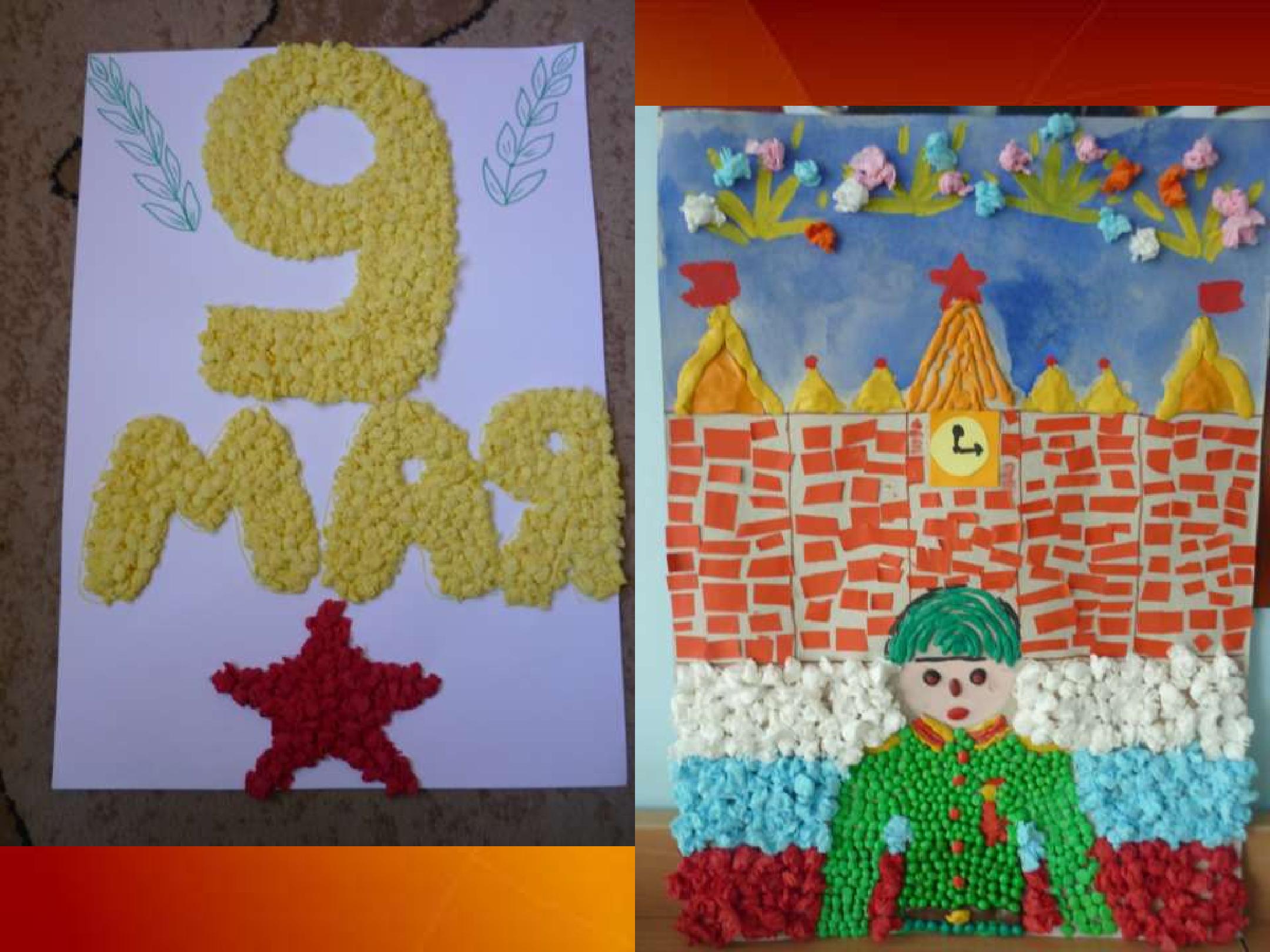 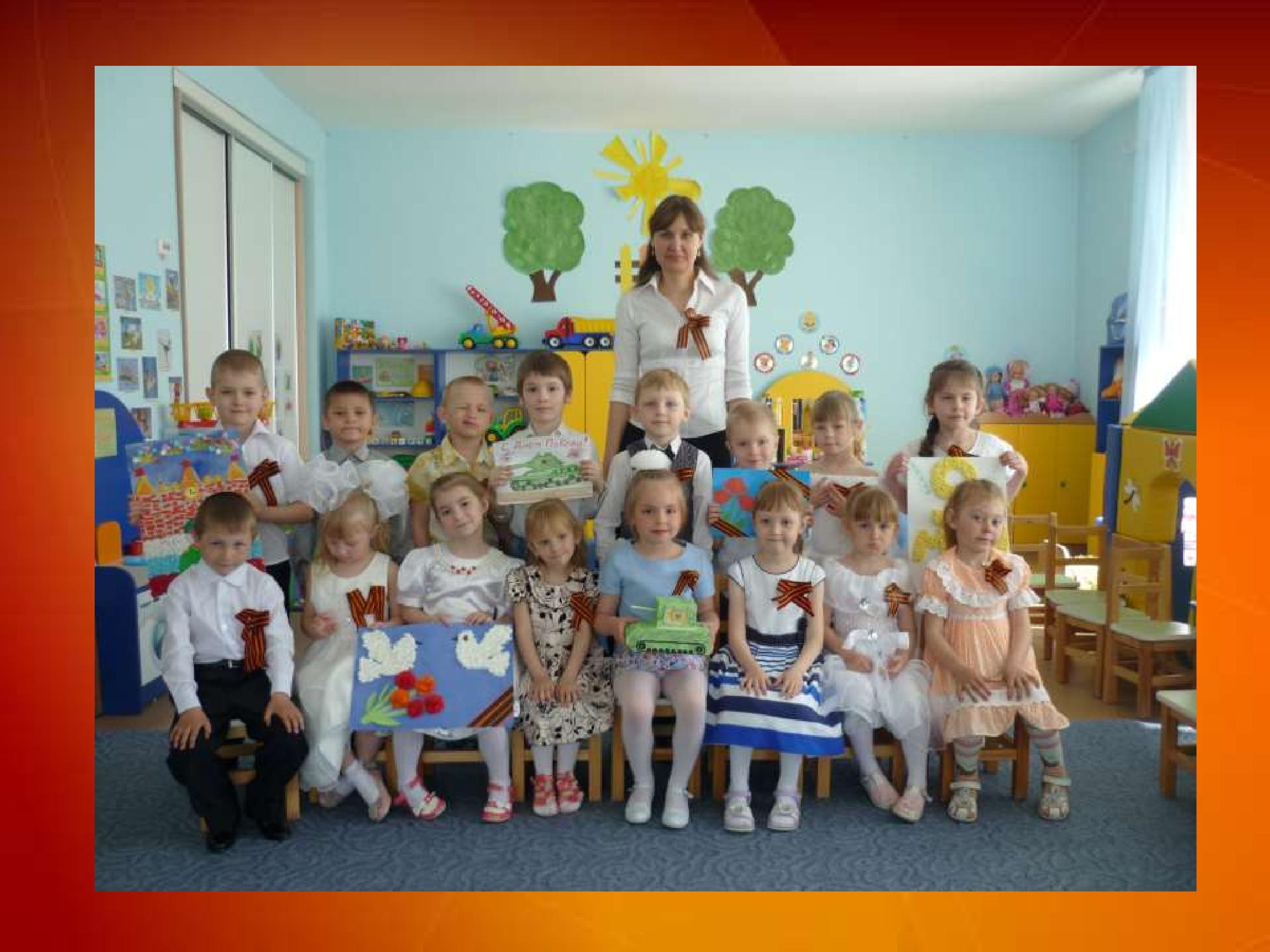 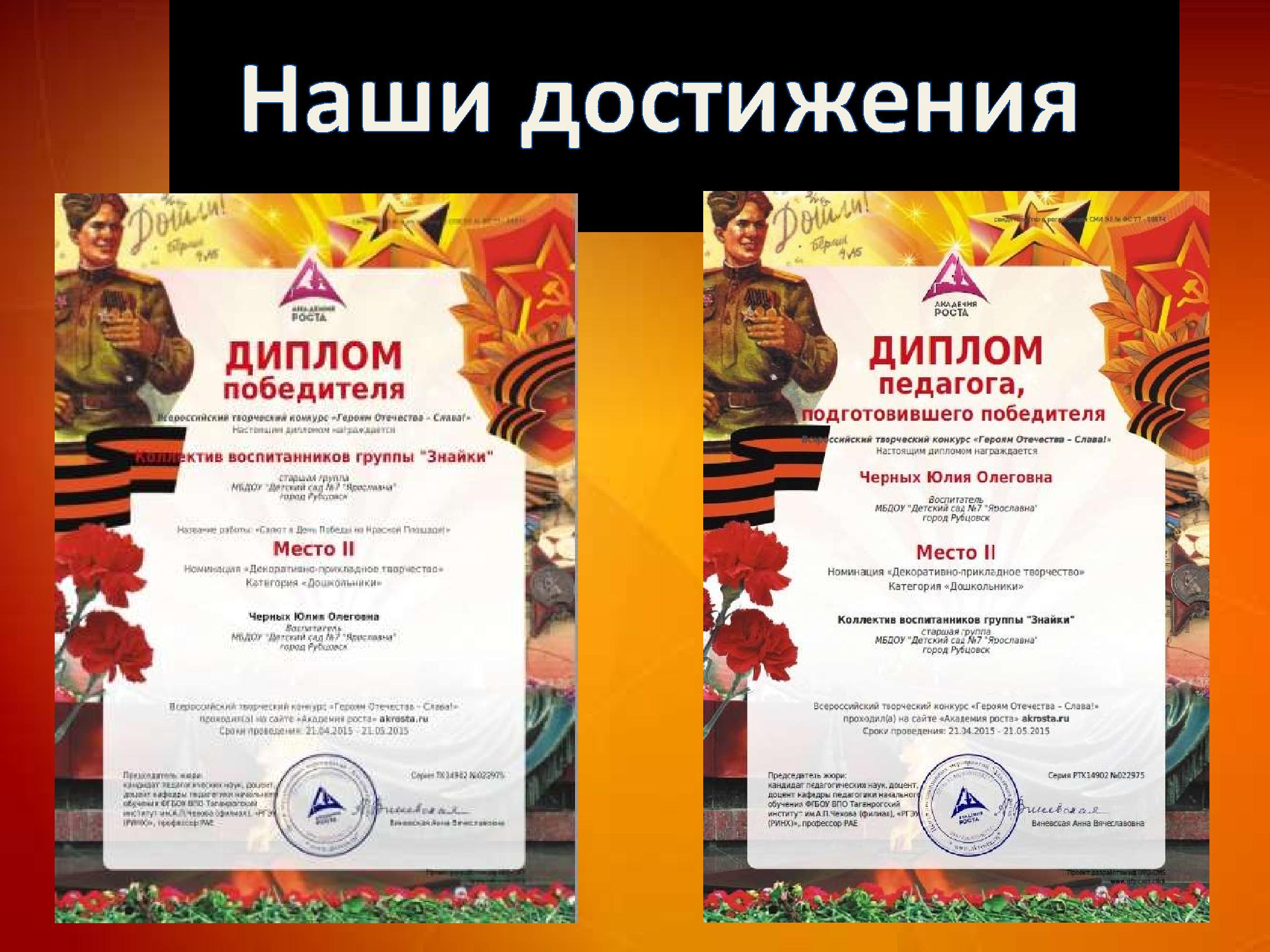 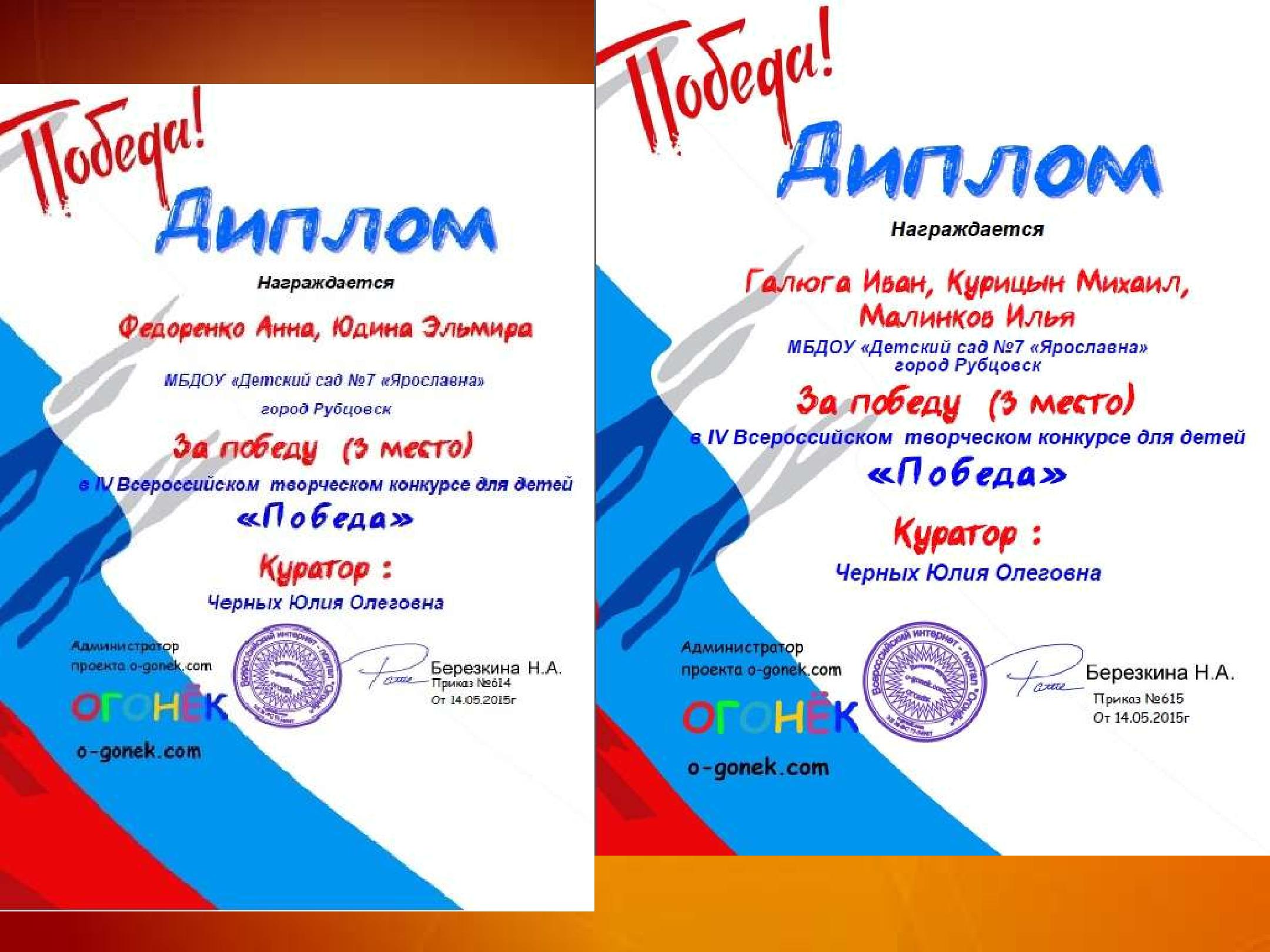 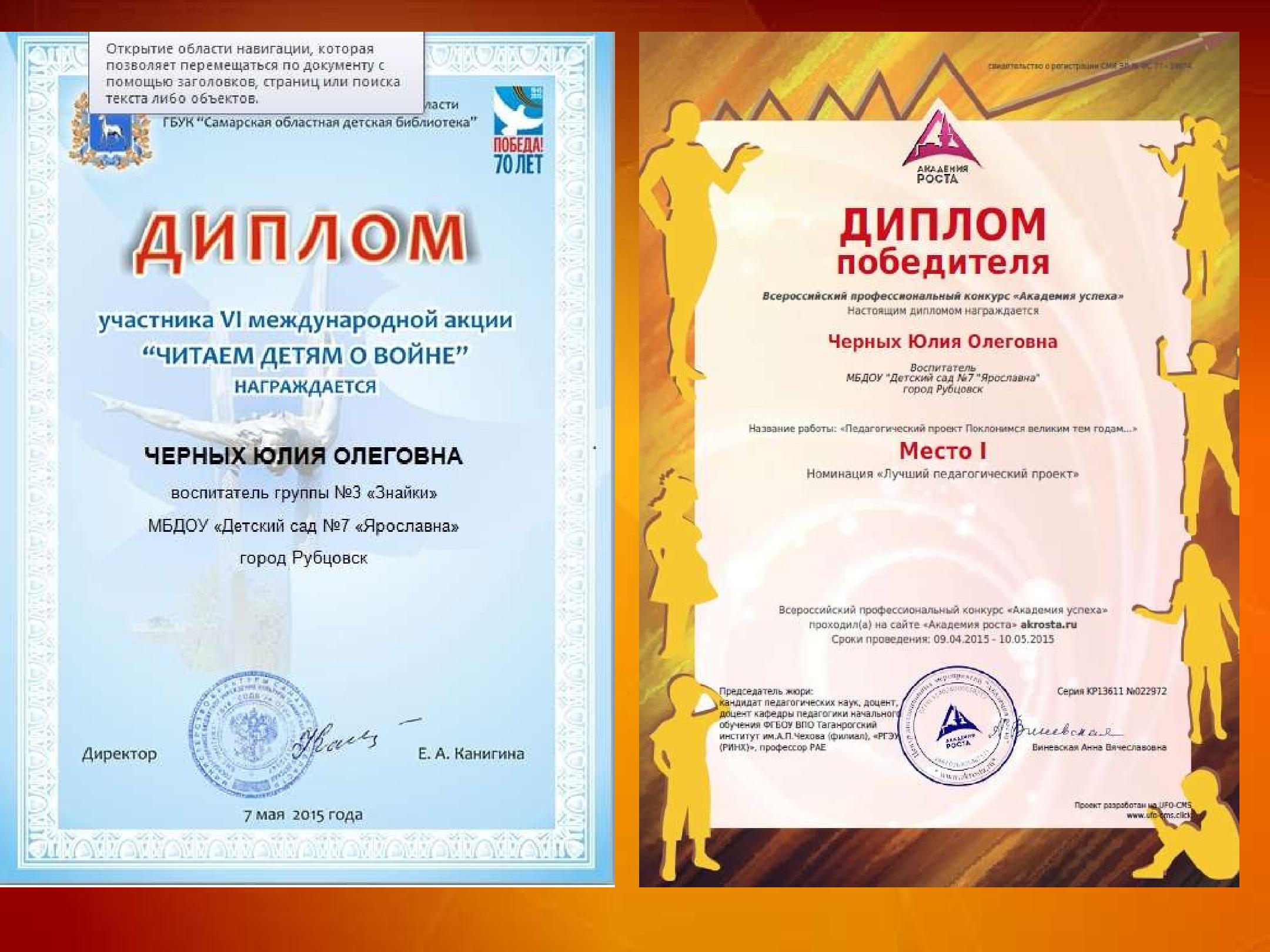 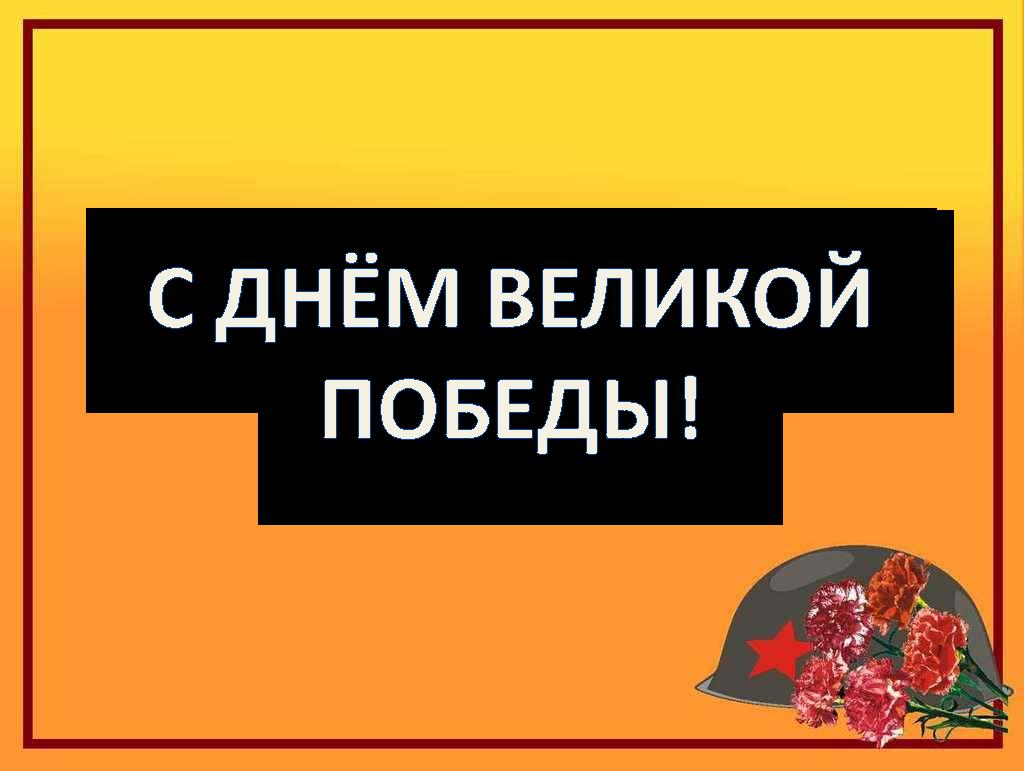 